Pág.1ESTADO DEL REMANENTE DE TESORERÍAEJERCICIOIMPORTESAÑOIMPORTESAÑO ANTERIORCUENTASCOMPONENTES57,5561. Fondos líquidos2. Derechos pendientes de cobro+ del Presupuesto corriente256.276.976,05283.293.754,11156.104.005,27271.016.245,294303163.551.752,0563.658.674,704+ de Presupuestos cerrados219.518.307,33223.694,73202.644.330,364.713.240,23257,258,270,275,440,442,449,456,470,471,472,537,538,550,565,566+ de Operaciones no presupuestarias3. Obligaciones pendientes de pago51.773.013,9134.808.304,4840001+ del Presupuesto corriente32.510.919,163.279.741,1615.982.353,5916.981.946,653.522.328,914+ de Presupuestos cerrados14.304.028,92165,166,180,185,410,414,419,453,456,475,476,477,502,515,516,521,550,560,561+ de Operaciones no presupuestarias4. Partidas pendientes de aplicación-29.799.894,95457.997.821,30-15.406.494,37554,559- cobros realizados pendientes de aplicación definitiva+ pagos realizados pendientes de aplicación definitiva30.384.955,9115.991.555,33585.060,96555,5581,5585585.060,96I. Remanente de tesorería total (1 + 2 - 3 + 4)II. Saldos de dudoso cobro376.905.451,71157.065.609,00171.639.556,4720961,2962,2981,2982,490,4901,4902,4903,5961,5962,5981,5982III. Exceso de financiación afectada20.840.690,238.713.560,28IV. Remanente de tesorería para gastos generales (I - II - III)265.517.574,60211.126.282,43155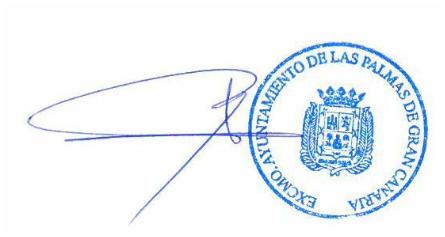 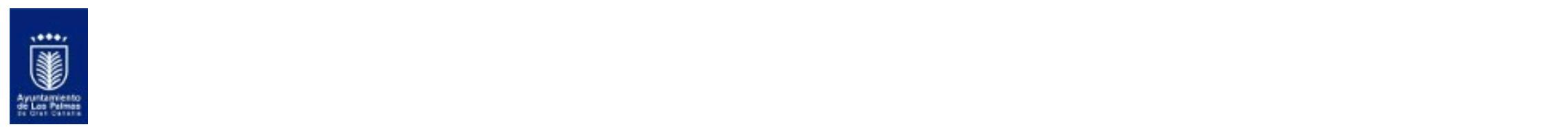 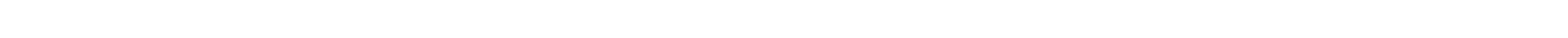 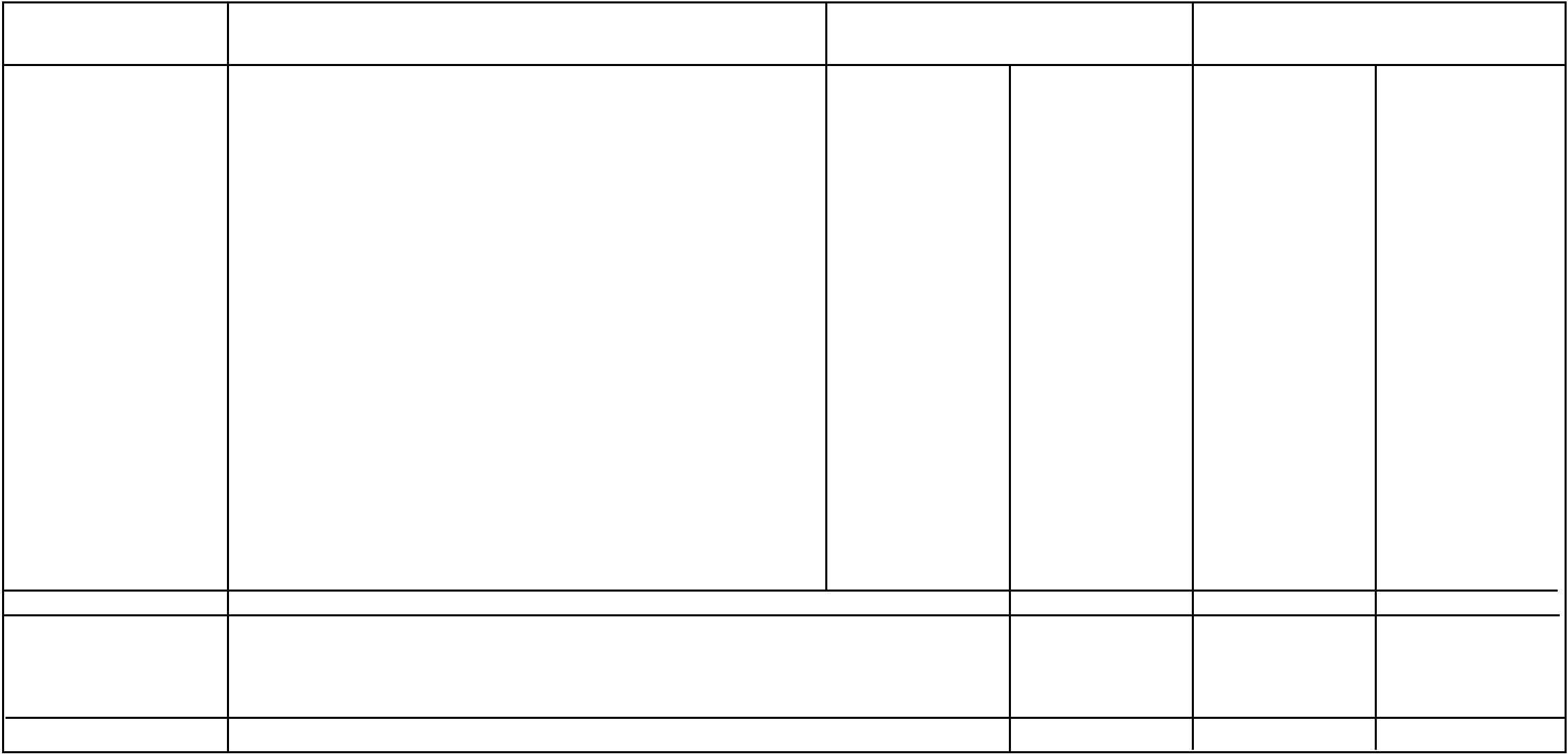 